РЕСПУБЛИКА МОРДОВИЯг.  СаранскМУНИЦИПАЛЬНОЕ  УЧРЕЖДЕНИЕ ДОПОЛНИТЕЛЬНОГО ОБРАЗОВАНИЯ «ЦЕНТР  ДЕТСКОГО  ТВОРЧЕСТВА № 1»МАСТЕР-КЛАСС«Текстильные тюльпаны»                                                                              Подготовила: Шкурова О. С. педагог дополнительного образованияг. о. СаранскУже совсем скоро все кругом зацветет и зазеленеет, этого времени я жду с особым трепетом, а, чтобы приближение весны не заставило себя ждать и для того, чтобы создать в своем доме весеннее настроение, предлагаю сшить вот такой замечательный букетик текстильных тюльпанов. Кстати, совсем скоро весенний женский праздник, такой букетик из тюльпанов можно сшить в подарок. 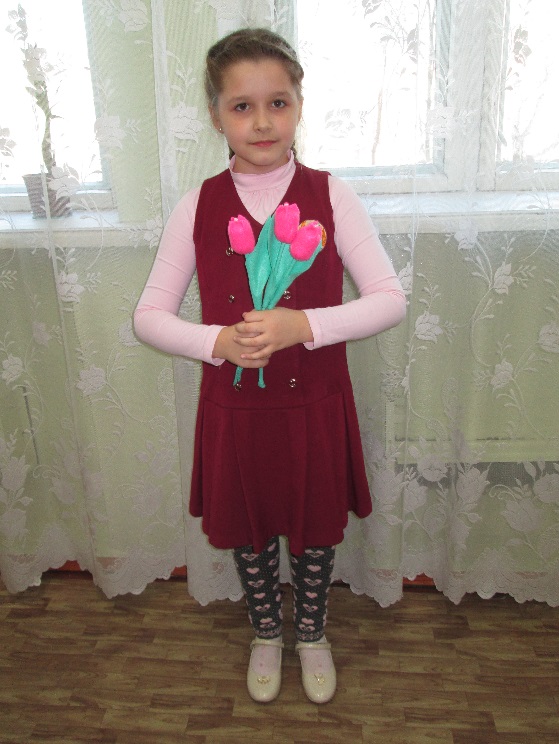 Итак, начнем!Материалы и инструменты:Работа проста в изготовлении и не требует особых затратДля работы нам понадобятся: фетр двух цветов - зеленый для листьев и стеблей, яркий для бутонов — цвет на ваше усмотрение (можно заменить фетр вискозными хозяйственными салфетками);Капсула киндер-сюрприза; Ножницы:Нитки в цвет ткани;Игла;Деревянные шпажки для шашлычков;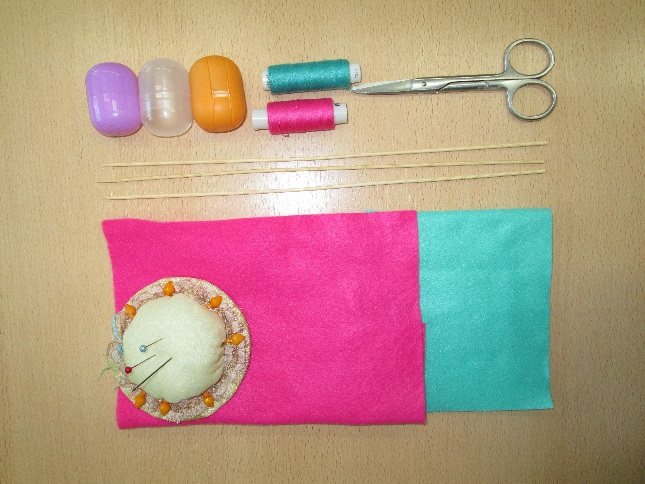 Для начала ознакомимся с выкройкой. 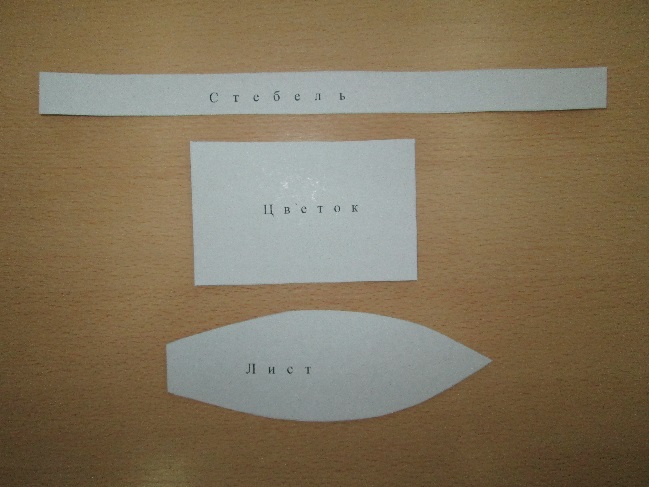 Переведем выкройку на фетр и вырежем. 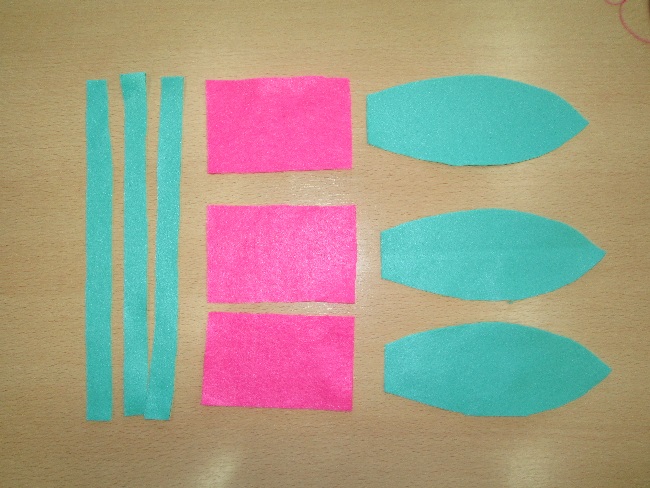 Вот такие детали выкройки у меня получились.  Итак, начинаем шить тюльпан!Складываем деталь цветка пополам, прошиваем сторону параллельную сгибу петельным швом.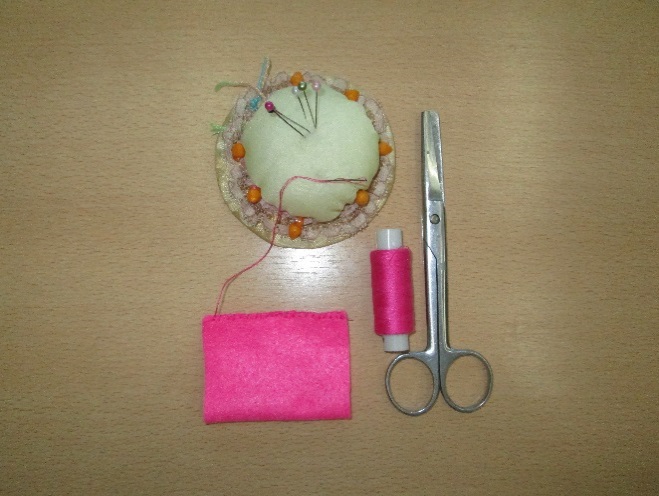 Один край свободной стороны прошиваем швом «Вперед иголка».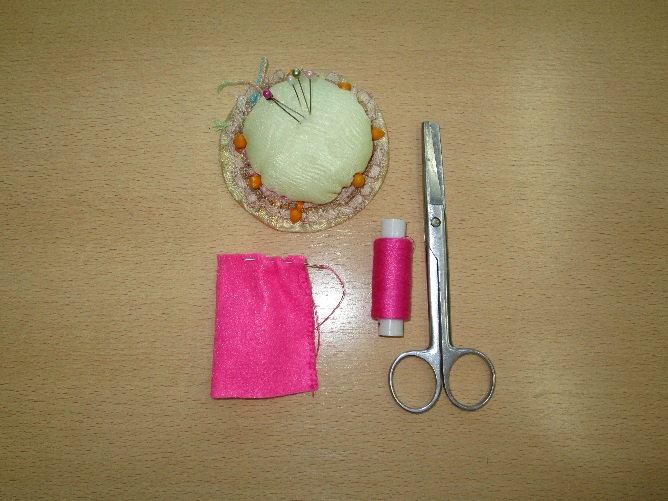  Стягиваем нитку, выворачиваем нашу деталь.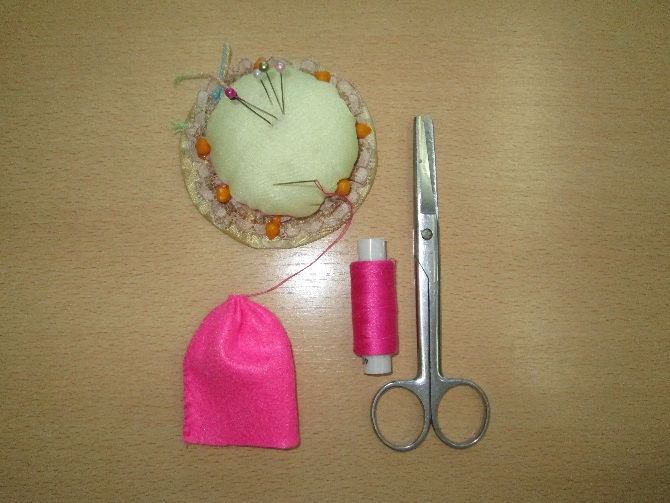  Вкладываем в мешочек капсулу киндер-сюрприза.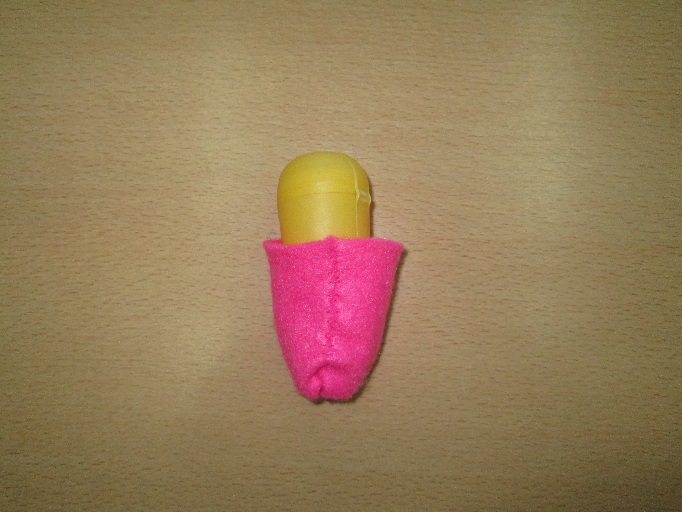 Как показано на рисунке, по центру стягиваем сначала две противоположные стороны.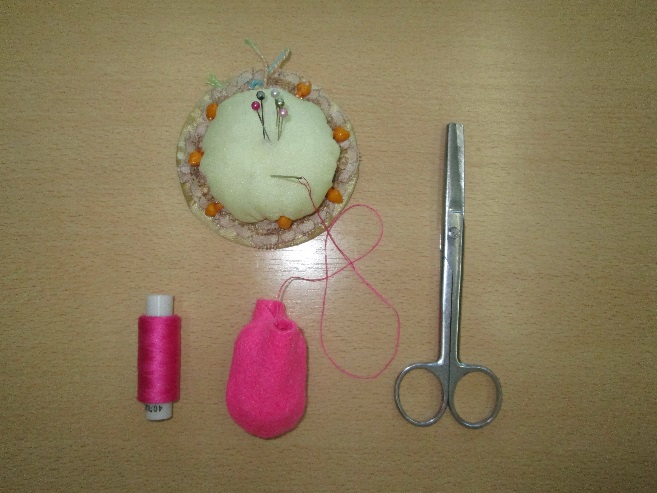 А затем две другие.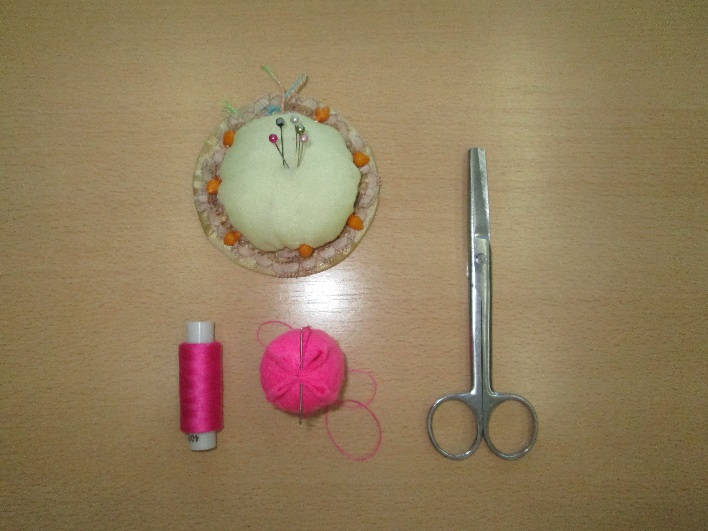 В крышке делаем отверстие при помощи острых ножниц. Затем берем шпажку и вставляем внутрь бутона.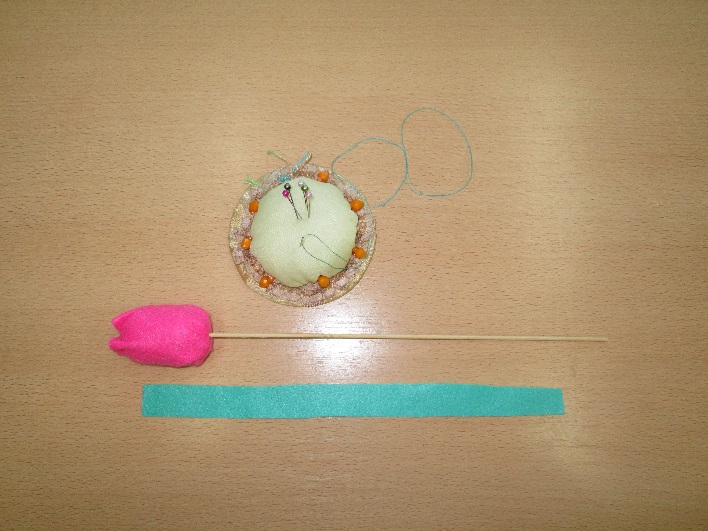  Деталь стебля с помощью потайного шва соединяем с цветком, далее также потайным швом зашиваем стебель.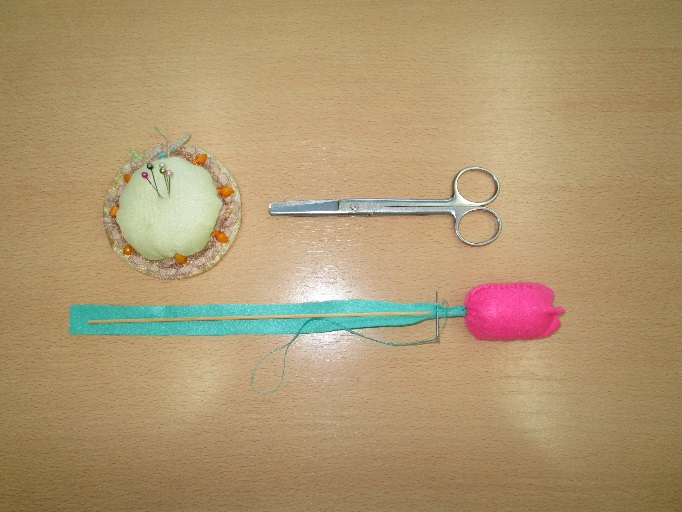 Теперь перейдем к пришиванию листочка. Листок лучше всего разместить от середины и вверх. «Обнимите» нижним краем листика стебелек и начинайте пришивать потайным швом.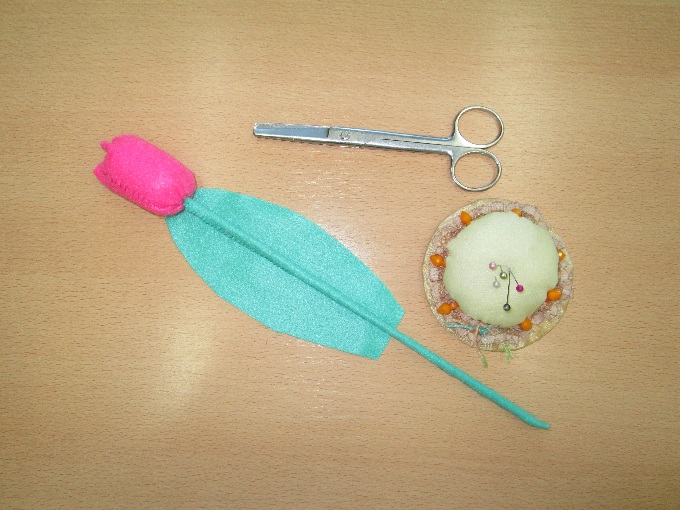 Вот что должно получиться.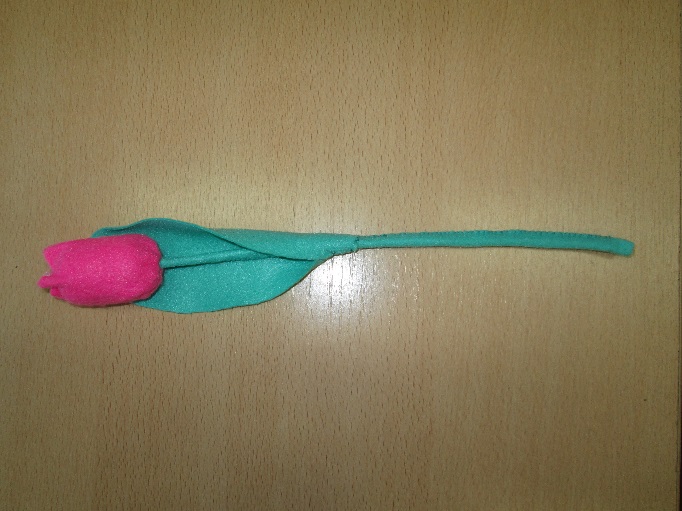 Ну что же, мои поздравления! Наш тюльпан готов! Нежный, весенний и почти как живой!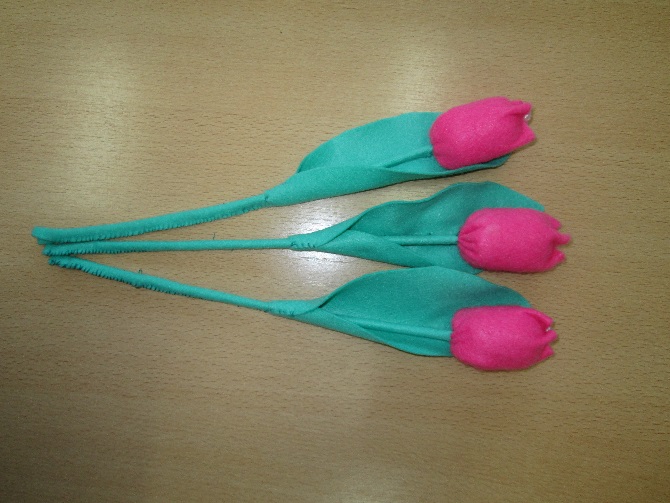 Один тюльпан, конечно, очень красив, но еще лучше смотрятся они букетиком. Дерзайте! Пусть такая красота украсит ваш дом или станет оригинальным подарком близкому человеку. 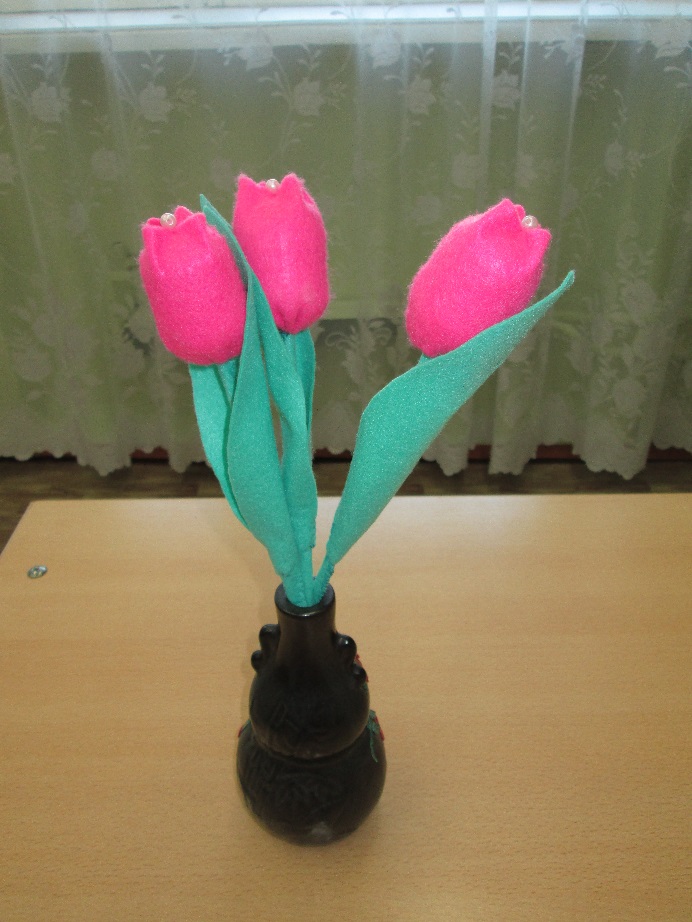 Весеннего настроения Вам и успехов в творчестве!